Памятка о вреде курения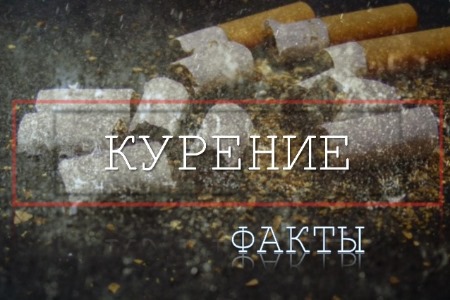 Каждые шесть секунд на Земле от последствий курения и связанных с ним заболеваний умирает один человек*.Каждый десятый курильщик со стажем умирает от рака. 90% случаев рака лёгких связаны с курением.Примерно 15% смертей ежегодно связано с ишемической болезнью сердца и /или инсультом. Это примерно 8 миллионов человек в год. 70% среди этих умерших курили или курили и употребляли алкоголь.Сегодня в мире около 1.1 миллиардов курильщиков. В минуту в мире покупается 10 миллионов сигарет. Из всех живущих ныне, кто в той или иной степени является пассивным курильщиком, в течение года умрет 600 000 человек. 95% курильщиков, которым до этого «не хватало силы воли» отказаться от курения, после перенесенного инфаркта миокарда сразу бросают курить.По официальной статистике в России курит 60% мужчин.В Великобритании, главной законодательнице «курительных мод», запрет на рекламу табака по телевидению вступил в силу в 1965 году, в России — спустя 40 лет.Самая курящая страна — Ливан. До недавнего времени в лидерах были Куба, Монголия и Россия — по очереди. Самая мало курящая страна — Бутан, а меньше всего курильщиков относительно площади поверхности — на Мадагаскаре.Табачный дым содержат мышьяк, формальдегид, свинец, оксид азота, окись углерода, аммиака и еще около 43-х известных канцерогенов.Мочевина – химическое соединение, обнаруженное в моче, добавляется в сигареты для дополнительного аромата.Никотина, содержащегося в 5 сигаретах, достаточно, чтобы убить человека. Но организм не способен усвоить его весь, поэтому значительная часть не потребляется. Фильтр сигареты может выглядеть, как белый хлопок, но изготовлен из синтетики и разлагается 2-10 лет и наполняет почву токсичными веществами от табачного дыма.В России каждый курильщик за каждые 10 лет курения «прокуривает» одну машину среднего класса. Это, например, Mazda6, Ford Focus, Chevrolet Lacetti, Skoda Octavia, Audi A4.Два актера, которые участвовали в популярной рекламе Marlboro Man, умерли от рака лёгких. После чего, сигареты Marlboro получили прозвище «убийца ковбоев».В среднем каждый курильщик сокращает свою жизнь на 18 лет.